АДМИНИСТРАЦИЯ КУРСКОЙ ОБЛАСТИПОСТАНОВЛЕНИЕот 17 июня 2022 г. N 665-паОБ УТВЕРЖДЕНИИ ПОРЯДКА ЗАКЛЮЧЕНИЯ В ЭЛЕКТРОННОЙ ФОРМЕСОГЛАШЕНИЯ, ЗАКЛЮЧАЕМОГО ПО РЕЗУЛЬТАТАМ ОТБОРА ИСПОЛНИТЕЛЯГОСУДАРСТВЕННЫХ УСЛУГ В СОЦИАЛЬНОЙ СФЕРЕ В ЦЕЛЯХ ИСПОЛНЕНИЯГОСУДАРСТВЕННОГО СОЦИАЛЬНОГО ЗАКАЗА НА ОКАЗАНИЕГОСУДАРСТВЕННЫХ УСЛУГ В СОЦИАЛЬНОЙ СФЕРЕ, ОТНЕСЕННЫХК ПОЛНОМОЧИЯМ ОРГАНОВ ГОСУДАРСТВЕННОЙ ВЛАСТИ КУРСКОЙ ОБЛАСТИВ соответствии с частью 3 статьи 21 Федерального закона от 13 июля 2020 года N 189-ФЗ "О государственном (муниципальном) социальном заказе на оказание государственных (муниципальных) услуг в социальной сфере" Администрация Курской области постановляет:Утвердить прилагаемый Порядок заключения в электронной форме соглашения, заключаемого по результатам отбора исполнителя государственных услуг в социальной сфере в целях исполнения государственного социального заказа на оказание государственных услуг в социальной сфере, отнесенных к полномочиям органов государственной власти Курской области.И.о. ГубернатораКурской областиА.Б.СМИРНОВУтвержденпостановлениемАдминистрации Курской областиот 17 июня 2022 г. N 665-паПОРЯДОКЗАКЛЮЧЕНИЯ В ЭЛЕКТРОННОЙ ФОРМЕ СОГЛАШЕНИЯ, ЗАКЛЮЧАЕМОГОПО РЕЗУЛЬТАТАМ ОТБОРА ИСПОЛНИТЕЛЯ ГОСУДАРСТВЕННЫХ УСЛУГВ СОЦИАЛЬНОЙ СФЕРЕ В ЦЕЛЯХ ИСПОЛНЕНИЯ ГОСУДАРСТВЕННОГОСОЦИАЛЬНОГО ЗАКАЗА НА ОКАЗАНИЕ ГОСУДАРСТВЕННЫХ УСЛУГВ СОЦИАЛЬНОЙ СФЕРЕ, ОТНЕСЕННЫХ К ПОЛНОМОЧИЯМ ОРГАНОВГОСУДАРСТВЕННОЙ ВЛАСТИ КУРСКОЙ ОБЛАСТИ1. Настоящий Порядок устанавливает правила заключения в электронной форме и подписания усиленной квалифицированной электронной подписью лица, имеющего право действовать от имени соответственно уполномоченного органа, исполнителя государственных услуг в социальной сфере, организация оказания которых отнесена к полномочиям органов государственной власти Курской области (далее соответственно - исполнитель услуг, государственная услуга в социальной сфере), следующих соглашений:соглашение о финансовом обеспечении (возмещении) затрат, связанных с оказанием государственных услуг в социальной сфере в соответствии с социальным сертификатом на получение государственной услуги в социальной сфере, в случае предоставления исполнителем услуг социального сертификата на получение государственной услуги в социальной сфере в уполномоченный орган или без предоставления социального сертификата на получение государственной услуги в социальной сфере в соответствии с частью 12 статьи 20 Федерального закона от 13 июля 2020 года N 189-ФЗ "О государственном (муниципальном) социальном заказе на оказание государственных (муниципальных) услуг в социальной сфере" (далее соответственно - социальный сертификат, соглашение в соответствии с сертификатом, Федеральный закон);соглашение об оказании государственных услуг в социальной сфере, заключенное по результатам конкурса (далее - соглашение по результатам конкурса).Под уполномоченным органом в целях настоящего Порядка понимается орган государственной власти Курской области, уполномоченный на оказание государственных услуг в социальной сфере по направлениям, определенным частью 2 статьи 28 Федерального закона, утверждающий государственный социальный заказ на оказание государственных услуг в социальной сфере (далее - социальный заказ) и обеспечивающий предоставление государственных услуг потребителям государственных услуг в социальной сфере (далее - потребители услуг) в соответствии с показателями, характеризующими качество оказания государственных услуг в социальной сфере и (или) объем оказания таких услуг и установленными государственным социальным заказом.Уполномоченными органами в рамках реализации возложенных полномочий являются:комитет социального обеспечения, материнства и детства Курской области по направлению деятельности - социальное обслуживание (за исключением услуг в сфере социального обслуживания в стационарной форме);комитет по физической культуре и спорту Курской области по направлению деятельности - спортивная подготовка;комитет по труду и занятости населения Курской области по направлению деятельности - содействие занятости населения;комитет здравоохранения Курской области по направлениям деятельности - санаторно-курортное лечение (за исключением услуг, предоставляемых в рамках государственной социальной помощи), оказание паллиативной медицинской помощи;комитет по культуре Курской области по направлению деятельности - создание благоприятных условий для развития туристской индустрии в Курской области.Под исполнителем услуг в целях настоящего Порядка понимаются юридическое лицо (кроме государственного, муниципального учреждения) либо, если иное не установлено федеральными законами, индивидуальный предприниматель или физическое лицо - производитель товаров, работ, услуг, оказывающий государственные услуги в социальной сфере потребителям услуг на основании соглашения в соответствии с сертификатом и соглашения по результатам конкурса, заключенных в соответствии с настоящим Порядком.Иные понятия, применяемые в настоящем Порядке, используются в значениях, указанных в Федеральном законе.2. Внесение изменений в соглашение по результатам конкурса и в соглашение в соответствии с сертификатом, а также их расторжение осуществляются посредством заключения дополнительных соглашений к таким соглашениям (далее - дополнительные соглашения) в порядке и сроки, которые установлены пунктами 7, 8, 11 и 12 настоящего Порядка соответственно. Взаимодействие уполномоченного органа и исполнителя услуг при заключении и подписании соглашения в соответствии с сертификатом и соглашения по результатам конкурса, дополнительных соглашений осуществляется посредством государственной интегрированной информационной системы управления общественными финансами "Электронный бюджет" (далее - информационная система "Электронный бюджет") с использованием усиленных квалифицированных электронных подписей.3. Соглашение в соответствии с сертификатом, соглашение по результатам конкурса и дополнительные соглашения формируются в форме электронного документа в информационной системе "Электронный бюджет" и подписываются усиленными квалифицированными электронными подписями лиц, имеющих право действовать от имени соответственно уполномоченного органа, исполнителя услуг.4. Соглашение в соответствии с сертификатом, соглашение по результатам конкурса и дополнительные соглашения заключаются в соответствии с типовыми формами, утверждаемыми в установленном порядке.5. После размещения в соответствии с частью 13 статьи 17 Федерального закона на едином портале бюджетной системы Российской Федерации в информационно-телекоммуникационной сети "Интернет" (далее - единый портал) протокола рассмотрения и оценки предложений участников конкурса, предусмотренного частью 9 статьи 17 Федерального закона (далее - протокол рассмотрения и оценки предложений), или протокола рассмотрения единственного предложения участника конкурса, предусмотренного частью 10 статьи 17 Федерального закона (далее - протокол рассмотрения единственного предложения), соглашение (соглашения) по результатам конкурса заключается с победителем (победителями) конкурса или с участником конкурса, предложение которого имеет следующий в порядке убывания порядковый номер после предложения последнего участника конкурса, признанного победителем, в случае, предусмотренном частью 4 статьи 11 Федерального закона (далее - иной участник), и подписывается (подписываются) победителем (победителями) конкурса или иным участником в сроки, установленные объявлением о проведении конкурса.6. По результатам конкурса проект соглашения по результатам конкурса формируется одновременно с протоколом рассмотрения и оценки предложений (протоколом рассмотрения единственного предложения) с указанием следующих сведений:об уполномоченном органе и исполнителе услуг, наименование государственной услуги в социальной сфере и объем оказания государственной услуги в социальной сфере, в отношении которого участником (участниками) конкурса подавались предложения, которые формируются на основании протокола рассмотрения и оценки предложений (протокола рассмотрения единственного предложения);объем субсидии, предоставляемой исполнителю услуг в целях оплаты соглашения по результатам конкурса, которые формируются в проекте соглашения по результатам конкурса как произведение указанного в протоколе рассмотрения и оценки предложений (протоколе рассмотрения единственного предложения) объема оказания государственной услуги в социальной сфере и значения нормативных затрат на оказание государственной услуги в социальной сфере;сроки и порядок определения сроков осуществления оплаты по соглашению по результатам конкурса, условия предоставления исполнителю услуг субсидии в целях оплаты такого соглашения, перечень документов, предоставляемых исполнителем услуг в уполномоченный орган для предоставления субсидии исполнителю услуг в целях оплаты соглашения по результатам конкурса, порядок перечисления субсидии, предоставляемой исполнителю услуг в целях оплаты соглашения по результатам конкурса, права и обязанности уполномоченного органа, права и обязанности исполнителя услуг, условия ответственности сторон соглашения по результатам конкурса за неисполнение или ненадлежащее исполнение обязательств по соглашению по результатам конкурса, дополнительные условия, установленные федеральными законами (при наличии), основания для расторжения такого соглашения, предусмотренные статьей 24 Федерального закона, которые формируются в соглашении по результатам конкурса в соответствии с проектом соглашения, размещенным на едином портале, в составе объявления о проведении конкурса.7. Уполномоченный орган по результатам конкурса в течение одного рабочего дня, следующего за днем размещения в соответствии с частью 13 статьи 17 Федерального закона на едином портале протокола рассмотрения и оценки предложений или протокола рассмотрения единственного предложения, направляет с использованием информационной системы "Электронный бюджет" проект соглашения по результатам конкурса победителю или иному участнику для подписания.8. Подписанный победителем конкурса или иным участником проект соглашения по результатам конкурса направляется посредством информационной системы "Электронный бюджет" для подписания уполномоченному органу. В течение одного рабочего дня со дня, следующего за днем получения подписанного победителем конкурса или иным участником проекта соглашения по результатам конкурса, уполномоченный орган подписывает такой проект соглашения и направляет его посредством информационной системы "Электронный бюджет" победителю конкурса или иному участнику.9. Проект соглашения в соответствии с сертификатом формируется уполномоченным органом в соответствии с пунктом 3 настоящего Порядка для подписания юридическим лицом, индивидуальным предпринимателем или физическим лицом - производителем товаров, работ, услуг, подавшим заявку на включение указанного лица в реестр исполнителей услуг по социальному сертификату (далее - лицо, подавшее заявку), и заключается с лицом, подавшим заявку, после принятия уполномоченным органом в соответствии с пунктом 16 Положения о структуре реестра исполнителей государственных (муниципальных) услуг в социальной сфере в соответствии с социальным сертификатом на получение государственной (муниципальной) услуги в социальной сфере и порядке формирования информации, включаемой в такой реестр, утвержденного Постановлением Правительства Российской Федерации от 13 февраля 2021 г. N 183, решения о формировании соответствующей информации, включаемой в реестр исполнителей государственных услуг в социальной сфере. В сформированном в соответствии с настоящим пунктом проекте соглашения в соответствии с сертификатом указываются следующие сведения:общие сведения об исполнителе услуг, наименование государственной услуги в социальной сфере, условия (формы) оказания государственной услуги в социальной сфере, показатели, характеризующие качество и (или) объем оказания государственной услуги в социальной сфере, значения нормативных затрат на оказание государственной услуги в социальной сфере, предельные цены (тарифы) на оплату государственной услуги в социальной сфере потребителем услуг в случае, если законодательством Российской Федерации предусмотрено ее оказание на частично платной основе, или порядок установления указанных цен (тарифов) сверх объема финансового обеспечения, предоставляемого в соответствии с Федеральным законом, которые формируются на основании сформированной в соответствии с Положением о структуре реестра исполнителей государственных (муниципальных) услуг в социальной сфере в соответствии с социальным сертификатом на получение государственной (муниципальной) услуги в социальной сфере и порядке формирования информации, включаемой в такой реестр, утвержденным Постановлением Правительства Российской Федерации от 13 февраля 2021 г. N 183, реестровой записи об исполнителе услуг (далее - реестровая запись);объем субсидии, предоставляемой исполнителю услуг в целях оплаты соглашения в соответствии с сертификатом, размер которой формируется уполномоченным органом в составе приложения к соглашению в соответствии с социальным сертификатом как произведение значения нормативных затрат на оказание государственных услуг в социальной сфере и объема оказания государственных услуг в социальной сфере, подлежащих оказанию исполнителем услуг потребителям услуг, в соответствии с информацией, включенной в реестр потребителей услуг, имеющих право на получение государственной услуги в социальной сфере в соответствии с социальным сертификатом (далее - реестр потребителей), формируемый в соответствии с частью 3 статьи 20 Федерального закона.10. Сведения, предусмотренные абзацем третьим пункта 9 настоящего Порядка, формируются уполномоченным органом в составе приложения, указанного в абзаце третьем пункта 9 настоящего Порядка, не позднее одного рабочего дня, следующего за днем внесения соответствующих сведений в реестр потребителей, с направлением уведомления исполнителю услуг о формировании указанных сведений, в том числе посредством федеральной государственной информационной системы "Единый портал государственных и муниципальных услуг (функций)".11. В течение 3 рабочих дней, следующих за днем формирования в соответствии с пунктом 9 настоящего Порядка в информационной системе "Электронный бюджет" проекта соглашения в соответствии с сертификатом, лицо, подавшее заявку, подписывает проект такого соглашения усиленной квалифицированной электронной подписью лица, имеющего право действовать от имени юридического лица, индивидуального предпринимателя.12. Проект соглашения в соответствии с сертификатом, подписанный лицом, подавшим заявку, направляется посредством информационной системы "Электронный бюджет" уполномоченному органу. В течение одного рабочего дня со дня, следующего за днем получения подписанного лицом, подавшим заявку, проекта соглашения в соответствии с сертификатом, уполномоченный орган подписывает такой проект соглашения и направляет подписанное им соглашение в соответствии с сертификатом посредством информационной системы "Электронный бюджет" лицу, подавшему заявку.13. В случае наличия у победителя конкурса (лица, подавшего заявку) разногласий по проекту соглашения по результатам конкурса (проекту соглашения в соответствии с сертификатом) победитель конкурса (лицо, подавшее заявку) формирует в течение одного рабочего дня, следующего за днем размещения проекта соглашения по результатам конкурса (проекта соглашения в соответствии с сертификатом), в информационной системе "Электронный бюджет" возражения, которые размещаются не более чем один раз в информационной системе "Электронный бюджет" в отношении соответствующего проекта соглашения и которые содержат замечания к соответствующим положениям проекта соглашения по результатам конкурса (проекта соглашения в соответствии с сертификатом).14. В течение 3 рабочих дней, следующих за днем размещения победителем конкурса (лицом, подавшим заявку) в информационной системе "Электронный бюджет" в соответствии с пунктом 13 настоящего Порядка возражений, уполномоченный орган рассматривает такие возражения и формирует в информационной системе "Электронный бюджет" протокол разногласий, подписанный усиленной квалифицированной электронной подписью лица, имеющего право действовать от имени уполномоченного органа, об учете содержащихся в возражениях замечаний победителя конкурса (лица, подавшего заявку) с приложением доработанного проекта соглашения по результатам конкурса (проекта соглашения в соответствии с сертификатом) или об отказе учесть возражения с обоснованием такого отказа с приложением проекта соглашения по результатам конкурса (проекта соглашения в соответствии с сертификатом).15. В случае наличия у исполнителя услуг разногласий по проекту дополнительного соглашения формирование исполнителем услуг возражений в отношении соответствующего проекта дополнительного соглашения и их рассмотрение уполномоченным органом осуществляются в порядке и сроки, которые установлены пунктами 13 и 14 настоящего Порядка.16. В случае, предусмотренном пунктами 14 и 15 настоящего Порядка, соглашение по результатам конкурса (дополнительное соглашение по результатам конкурса) заключается в порядке и сроки, которые установлены пунктами 7 и 8 настоящего Порядка, соглашение в соответствии с сертификатом (дополнительное соглашение в соответствии с сертификатом) заключается в порядке, установленном пунктами 11 и 12 настоящего Порядка.17. В случае отсутствия технической возможности использования информационной системы "Электронный бюджет" заключение соглашений по результатам конкурса осуществляется на бумажном носителе и (или) с использованием ведомственных информационных систем органов исполнительной власти по соответствующим направлениям.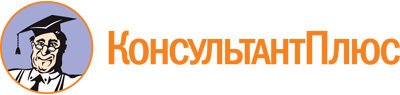 Постановление Администрации Курской области от 17.06.2022 N 665-па
"Об утверждении Порядка заключения в электронной форме соглашения, заключаемого по результатам отбора исполнителя государственных услуг в социальной сфере в целях исполнения государственного социального заказа на оказание государственных услуг в социальной сфере, отнесенных к полномочиям органов государственной власти Курской области"Документ предоставлен КонсультантПлюс

www.consultant.ru

Дата сохранения: 18.12.2022
 